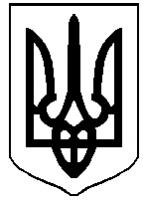 ДЕРГАЧІВСЬКА МІСЬКА РАДАVIІ СКЛИКАННЯ                                                         РАДА ГОЛІВПОСТІЙНИХ КОМІСІЙ                                                                  Протокол №1засідання Ради голів постійних комісій24.11.2015  року                                                                                                                  м. ДергачіПрисутні:Про підготовку та обговорення проекту рішень  на пленарне позачергове  засідання ІІ за порядковим номером сесії VIІ скликання.           Доповідає:	Бондаренко К.І.,секретар ради СЛУХАЛИ:	Бондаренко К.І., яка повідомила, що розпорядженням Дергачівського міського голови №164 від 24.11.2015 року було визначено скликання позачергової сесії ІІ за порядковим номером міської ради VII скликання. Метою засідання  є розгляд проекту рішення та документів до нього, що надійшли колективним депутатським зверненням. Ознайомила із змістом депутатського звернення, заявою Стрілець В.П., поданою до Дергачівської міської виборчої комісії Дергачівського району Харківської області щодо відмови від набуття представницького мандата депутата Дергачівської міської ради.  Надала для вивчення та ознайомлення поданий проект рішення та документами до нього.                    ВИВЧЕННЯ РАДОЮ ГОЛІВ ПРОЕКТНОГО ПАКЕТА ДОКУМЕНТІВ.Після вивчення всіма присутніми проектних документів, запропонувала винести на голосування проекти рішень «Про затвердження порядку денного позачергової сесії ІІ за порядковим номером Дергачівської міської ради VIІ скликання» та  проект рішення «Про розгляд депутатського звернення» з доданими до нього документами щодо подачі його на пленарне засідання ради 25 листопада 2015 року 	                           ГОЛОСУВАЛИ: за - 4ВИРІШИЛИ: Проекти рішень «Про затвердження порядку денного позачергової сесії ІІ за порядковим номером Дергачівської міської ради VIІ скликання», «Про розгляд депутатського звернення» із відповідними додатками до них передати на розгляд пленарного засідання ради 25.11.2015 року  .Рада голів:ДЕХТЯРЕНКО Л.М.	                                                     ЖУКОВ.П.О.                                                          КУБИЦЬКИЙ В.К.                      			    МАТЮЩЕНКО К.П.		Матющенко К.П.–голова комісії з питань планування, бюджету та фінансів Дергачівської міської радиДехтяренко Л.М.–голова комісії з гуманітарних питань, охорони здоров’я, соціального захисту населення,  забезпечення громадського порядку Дергачівської міської радиЖуков П.О.–голова комісії з питань аграрної політики, будівництва, житлово-комунального господарства та екології Дергачівської міської радиКубицький В.К.–голова комісії з питань промисловості, транспорту, зв’язку, розвитку підприємницької діяльності, побутового обслуговування населення, торгівлі Дергачівської міської радиБондаренко К.І.–секретар Дергачівської міської ради   Порядок денний 